附件2：2021年春季如皋市部分学校公开招聘教师相关岗位技能测试内容一、小学音乐教师岗位（岗位代码： 49、50、51）（一）测试内容在15分钟（含准备时间）内完成下列三项任务。伴奏，由考生自带播放器（播放器不得带有通讯功能）自行播放。测试现场只提供钢琴。1.现场演奏钢琴并自唱。由考生在面试现场从义务教育教科书《音乐》（江苏凤凰少年儿童出版社出版四年级上册简谱<2016年7月第2版，2020年6月第5次印刷>；江苏凤凰少年儿童出版社出版四年级下册简谱<2016年11月第2版，2020年10月第5次印刷>）中的16首曲目，随机抽取1首曲目进行弹唱。2.在声乐、钢琴两项中任选一项进行现场展示，曲目自选，伴奏自备。3.在舞蹈、除钢琴以外的其他乐器两项中任选一项进行现场展示，乐器自带，曲目自选，伴奏自备。（二）成绩计算三项技能满分各100分，按自弹自唱30%,另两项各占35%计算测试总成绩。二、小学体育教师岗位（岗位代码：52、53、54）（一）测试内容在规定时间内（含准备时间），按指定顺序完成下列三项任务。测试现场提供篮球、足球、垫子及下列运动场地。1.篮球选手在第一标志杆处持球准备，听到开始信号做行进间运球同时开表计时，到达第二标志杆处做后转身换手运球，到达第三标志杆处做变向换手运球接投篮，投不中需补篮，投中停表。50秒内完成全套动作（投篮出界视为超时）。场地如下图，左手选手场地（标志）可左右互换，路线相反。2.足球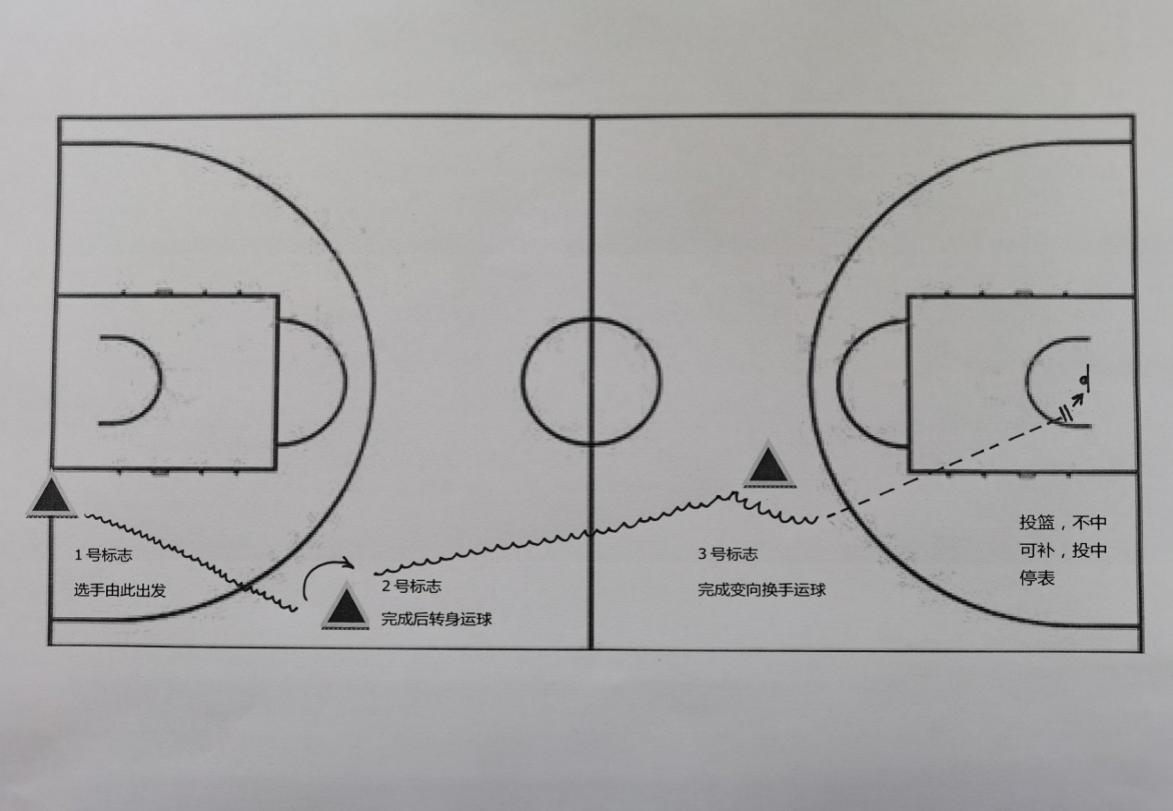 选手从起点开始运球，逐个绕过（不得漏绕）9个标志杆，过最后一杆后在球门线前完成射门。从脚开始触球计时，球越过球门线时停表。球击中球门横梁或立柱弹回，可补射。50秒内完成全套动作（射偏视为超时）。场地为硬质或木质地面，设置如下图：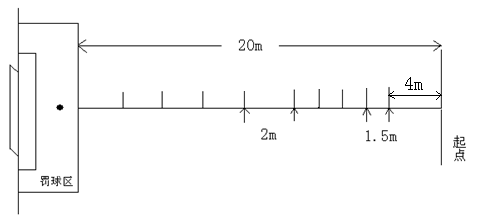 注：杆高1.5米，起点至第1杆距离4米，第1杆至第5杆每杆间距1.5米，第5杆至第9杆每杆间距2米。3.技巧男子成套动作:直立--鱼跃前滚翻--蹲撑跳成屈体分腿俯撑--体前屈两臂侧举（稍停）--分腿慢起成头手倒立（停2秒）--前滚翻成直腿坐--经体前屈后倒屈体后滚翻成直立同时两臂上举--（趋步）侧手翻--向前并步成直立。女子成套动作：直立--前滚翻--直立，两臂经侧至上举，上一步成俯平衡（停2秒）--单脚蹬地前滚翻成直腿坐--经体前屈后倒成肩肘倒立（停2秒）--经单肩后滚翻成单腿跪撑平衡--成跪立--跪跳起--侧手翻--向前并步成直立。（二）成绩计算三项技能满分各100分，按篮球、足球、技巧分别30%、30%、40%的权重计算测试总成绩。三、小学美术教师岗位（岗位代码 ：55、56）（一）测试内容1.人物速写（时间15分钟）。全身像（1人），8K纸(现场提供)，其他工具自备。2.特长展示（时间35分钟）。风景画（画面以建筑、人物、树木为主），画种为水粉画（水彩画）或国画，纸张（现场提供8K水粉或水彩画纸，生宣纸四尺对开），绘画工具自备。（二）成绩计算两项技能满分各100分，按人物速写与特长展示各占50%的权重，计算测试总成绩。四、学前教育教师岗位（岗位代码60-65）（一）测试内容在10分钟（含准备时间）内完成下列两项任务。考生自选曲目，自带播放器（播放器不得带有通讯功能）自行播放。测试现场只提供钢琴。1.现场演奏钢琴并自唱。由考生在面试现场从《幼儿园综合活动课程教师指导用书（大班上、下学期）》（第三版  江苏省中小学教学研究室编）随机抽取1首曲目进行弹唱。2. 自编自舞。考生自选曲目自带播放器（播放器不得带有通讯功能）现场播放并独舞。（二）成绩计算两项技能满分各100分，按各占50%的权重，计算测试总成绩。五、职教专业课岗位（一）岗位代码 15-221.职教机电教师岗位（岗位代码 ：15）A.测试内容1）根据电气原理图完成硬件电路的连接。2）根据控制要求进行PLC编程。3）通电调试完成功能测试。B.测试说明1）考场PLC为FX系列产品。2）提供已安装电气元件的网孔板。3）提供工具、仪器。4）考试时间60分钟，总分100分。2.职教机械教师岗位（岗位代码 ：16）A.测试内容1）钳工基本技能测试，现场按图纸完成配合件加工。 2）现场按图纸要求利用CAXA软件编程并进行数控车床操作加工。B.测试说明1）每个测试项目时间为60分钟，总分100分。2）考场提供项目测试所需的设备、材料、工具、量具、刀具及CAXA软件；3）数控车系统为FANUC系统。3.职教汽修教师岗位（岗位代码 ：17）A.测试内容1）用故障解码仪进行发动机故障诊断（时间25分钟）。2）曲轴测量（时间20分钟）。B.测试说明1）两项技能各占50%计算测试成绩,总分100分。2）考场提供整车（科鲁兹或POLO）、诊断仪（X431或KT720）；3）提供测量工量具。4.职教旅游教师岗位（岗位代码 ：18）A.测试内容1）中餐宴会摆台：要求在规定时间内按规范操作完成中餐宴会摆台。折叠10种餐巾花，动植物各5种；斟倒5个餐位的酒水。2）客房中式铺床：要求在规定时间内按规范操作完成客房中式铺床服务。B.测试说明1）考场提供两个项目所需的设备及耗材。2）每个项目测试时间为15分钟，总分100分。5.职教艺术教师岗位（岗位代码 ：19）A.测试内容1）声乐展示：演唱一首自选歌曲，自备伴奏。2）舞蹈展示：表演一个自选成品舞剧目，自备伴奏、服装。3）器乐展示：演奏一首自选曲目，除钢琴之外自备乐器。B.测试说明1）所有自备伴奏音乐拷入U盘，格式为MP3。2）舞蹈展示项目，舞种限中国舞。3）每个展示项目限时4分钟，总分100分。6.职教财会教师岗位（岗位代码 ：20）A.测试内容1）会计手工账务处理：原始凭证填写、填制记账凭证、登记账簿、编制科目汇总表、编制财务会计报表、编制纳税申报表。2）会计电算化：账套初始设置、填制记账凭证、凭证审核、记账、期末处理、编制财务会计报表。B.测试说明1）操作系统：Window7、谷歌Chrome浏览器、360浏览器作备用浏览器。2）电算化操作软件为用友T3，操作平台为畅捷教育云平台。3）会计手工账务处理采用无纸化考试方式，操作平台为99网智财会技能云平台。4）每个测试项目时间为60分钟，总分100分。7.职教化工教师岗位（岗位代码 ：21）A.测试内容1）氢氧化钠测定醋酸的浓度。2）碳酸钠测定盐酸的浓度。3）碳酸钙测定EDTA的浓度。4）粗盐的提纯。B.测试说明1）四个测试项目中随机抽取一个进行测试。2）每个项目测试时间90分钟，总分为100分。3）考场提供实验操作的所有仪器及材料。8.职教园林教师岗位（岗位代码 ：22）A.测试内容1）给定应聘者某块考点内区域，限定时间完成地块区域的园林平面图、彩平图及效果图。2）给定应聘者一园林绿地案例，请应聘者提出并撰写园林绿化养护及整改方案。B.测试说明1）自带笔记本，并安装CAD、PS、 LUMION等常见绘图软件和办公软件。2）每个测试项目时间60分钟，总分100分。（二）岗位代码 23-301.职教计算机教师岗位（岗位代码 ：23） A.测试内容（总分100分，时间150分钟）。项目一  程序设计（40分）现场使用dev c++ V5.11程序设计编辑软件，进行程序设计技能操作。现场考核程序填空、程序改错、程序设计三方面内容。项目二  服务器架设（30分）使用VMware Workstation软件安装虚拟机，服务器为Windows Server 2008 64位企业版，客户机为Windows 7 64位旗舰版，虚拟机网络类型使用“主机模式”。1）服务器安装。根据要求安装一台服务器虚拟机，设置虚拟机内存大小、磁盘大小等，对虚拟机进行分区等。2）服务器基本管理。根据要求配置相关属性、系统主机。项目三  网络组建（30分）请根据拓扑图选取设备，并按照试题要求对设备进行相应的配置。网络设备能够相互通信，全网使用静态路由。根据IP地址规划表和拓扑图进行如下操作：设备命名、vlan划分、IP地址配置、路由配置、telnet配置等。B.考场设备和材料清单1）考场提供的硬件环境：2）考场提供的软件环境：2.职教电气控制教师岗位（岗位代码 ：24）A.测试内容（总分100分，时间90分钟）1）根据控制要求利用PLC编程控制三相交流异步电机、步进电机、伺服电机运行并完成接线及调试。（时间60分钟，70分）。2）根据控制要求搭建气动控制回路、安装传感器，进行系统调试。（时间30分钟，30分）。B.考场设备和材料清单1）电气控制电路安装及PLC程序设计与调试：（1）三菱FX2N－48MR或西门子S7－200PLC平台。（2）变频器、三相交流异步电动机、伺服电机（含伺服驱动器）、步进电机（含步进驱动器）、断路器、熔断器、交流接触器、热继电器、时间继电器、按钮、行程开关、PLC、网孔板等。（3）万用表、相序仪等。（4）控制要求清单。2）气动控制回路及传感器检测应用：（1）气动控制回路的搭建及传感器安装与检测。（2）空压机、三联件、常用气动控制阀、双作用气缸、磁性开关、电感及电容传感器、光电传感器等。（3）控制要求清单。3.职教市场营销教师岗位（岗位代码 ：25）测试内容1）情景评判（时间60分钟，总分100分）要求：对给定的商务情景（含职业形象礼仪、商务交往礼仪、商务拜访接待礼仪、商务宴请礼仪、商务仪式礼仪等）资料中出现的违背商务礼仪规范进行标注并作相应的纠正和说明。2）撰写策划书（时间60分钟，总分100分）要求：根据现场公布的题目，为某品牌商品或某商场组织促销活动，当场撰写一份策划书，要求具备标准策划书的基本内容。以上两项技能各占50%计算测试成绩。4.职教农业（种植方向）教师岗位（岗位代码 ：26）A.测试内容1）土壤PH值的测定（时间60分钟，总分100分）。2）植物营养液的配置（时间60分钟，总分100分）。两项技能各占50%计算测试成绩。B.考场设备和材料清单1）土壤PH值测定考试样题要求在规定时间内按规范操作完成给定土壤样品PH值和EC值测定，并能判别酸碱度。技术平台：场地照明、控温良好，能提供稳定的水、电。项目仪器设备与材料每个工位1套，每生1个工位。2）植物营养液配制考试样题要求在规定时间内按规范操作完成营养液（A、B母液）配制和工作液配制。技术平台：实验材料和工具（每人1套）。5.职教化工（工艺方向）教师岗位（岗位代码 ：27）A.测试内容1）用乙酸乙酯萃取苯酚的水溶液（时间60分钟，100分）。2） 乙醇与正丁醇混合溶液的蒸馏分离（时间60分钟，100分）。两项技能各占50%计算测试成绩，总时间120分钟。B.考场设备和材料清单技能考题1：用乙酸乙酯萃取苯酚的水溶液技能考题2:乙醇与正丁醇混合溶液的蒸馏分离6.职教服装设计与制作教师岗位（岗位代码 ：28）要求：按照现场提供的款式图及主题文字描述，运用Coreldraw或Photoshop软件进行款式拓展设计与绘制，拓展的款式与提供的款式图形成一个系列。总分为100分，时间为60分钟。竞赛设备及工具（1）CoreldrawX4或Photoshop软件。（2）Windows 7以上 操作系统。（3）PDF阅读器 (Adobe Reader 9以上版)。 （4）其他软件：搜狗拼音输入法、搜狗五笔输入法。7.职教建筑施工技术教师岗位（岗位代码 ：29）A.测试内容1）工程算量（手算，100分）。2）建筑CAD绘图（Autocad或中望CAD软件，电脑操作，100分）。两项技能各占50%计算测试成绩，总时间120分钟。B.考场设备和材料清单1）工程算量  提供2013清单规范。2）建筑CAD（1）Autocad2016。（2）Windows 7以上 操作系统。（3）PDF阅读器 (Adobe Reader 9以上版)。 （4）其他软件：搜狗拼音输入法、搜狗五笔输入法。8.职教汽修教师岗位（岗位代码 ：30）A.测试内容1）用故障解码仪进行发动机故障诊断（时间25分钟，100分）。2）曲轴测量（时间20分钟，100分）。两项技能各占50%计算测试成绩，总时间45分钟。B.考场设备和材料清单1）汽车发动机故障诊断：（1）科鲁兹整车。（2）车内防护（三件套）、车外防护（格栅布、翼子板布）、车轮挡块、万用表、世达工具一套。 （3）故障诊断仪（KT 720一台、KT 600一台）（4）工单2）发动机曲轴测量：（1）曲轴（已从发动机拆下）。（2）抹布、游标卡尺、千分尺、百分表、磁性表座。（3）工单。序号版本年  级单  元曲    名1江苏凤凰少年儿童出版社四年级上  册第一单元《我的祖家是歌乡》2江苏凤凰少年儿童出版社四年级上  册第二单元《丰收之歌》3江苏凤凰少年儿童出版社四年级上  册第三单元《捉泥鳅》4江苏凤凰少年儿童出版社四年级上  册第三单元《水花花，泥巴巴》5江苏凤凰少年儿童出版社四年级上  册第五单元《小事情》（第二声部）6江苏凤凰少年儿童出版社四年级上  册第六单元《亲爱的回声》7江苏凤凰少年儿童出版社四年级上  册第七单元《送别》（第二声部）8江苏凤凰少年儿童出版社四年级上  册第八单元《踏雪寻梅》9江苏凤凰少年儿童出版社四年级下  册第一单元《跳吧！跳吧》10江苏凤凰少年儿童出版社四年级下  册第二单元《我们的田野》11江苏凤凰少年儿童出版社四年级下  册第三单元《西风的话》12江苏凤凰少年儿童出版社四年级下  册第四单元《忆江南》13江苏凤凰少年儿童出版社四年级下  册第五单元《春游》14江苏凤凰少年儿童出版社四年级下  册第五单元《绿叶》（第二声部）15江苏凤凰少年儿童出版社四年级下  册第六单元《月亮钩钩》（第一声部）16江苏凤凰少年儿童出版社四年级下  册第八单元《小鸟，请到这里来》序号名称规格、主要参数1考试用电脑CPU：主频≥3.5GHz1考试用电脑8GB以上内存，采用最新DDR4系列高频内存1考试用电脑500GB以上硬盘SATA3接口1考试用电脑显示器≥19寸，支持分辨率≥1366×768 1考试用电脑B150主板或同等/更高性能主板1考试用电脑100M/1000M自适应网卡1考试用电脑管理系统还原卡，安装WIN7系统2网络组建设备2台路由器（配套串口和串行线）、2台三层交换机（以上实验设备在Packet Tracer7.0中实现）序号软件规格说明1电脑主机操作系统Windows 7专业版2程序设计软件dev c++ V5.113电脑主机其它软件虚拟机中要求提供WINDOWS SERVER 2008/2012系统镜像文件；安装Packet Tracer 7.0。Microsoft office 2010、PDF浏览器等。输入法: Windows自带输入法，搜狗拼音输入法（最新版）、极品五笔输入法（最新版）序号器材名称规格数量单位备注1实验台约100*80*90cm1张2土壤样品（18目）500g1瓶具塞广口瓶装3pH计0.01（pHS-3C）1台4pH复合电极E-201-C (标配电极)1支5标准缓冲液pH4.00、pH 6.86、pH 9.181套6温度计0～100℃1支7电子天平感量：0.01g1台8电导率仪0.055μS/cm～199.9mS/cm（DDSJ-308A型）1台9电导电极DJS-1C1套10锥形瓶500ml3只11锥形瓶250ml3只12玻璃棒20cm2支13漏斗普通玻璃1只14高型烧杯50ml3只15洗瓶500ml1只16容量瓶250ml4只17普通烧杯50ml1只18搪瓷方盘35*50cm1个19定量滤纸10cm1盒20吸水纸卷纸1卷21标签纸不干胶1张22记号笔普通1支序号器材名称规格数量单位备注1四水硝酸钙（Ca(NO3)2﹒4H2O）AR1瓶2磷酸二氢铵（NH4H2PO4）AR1瓶3七水硫酸亚铁(FeSO4﹒7H2O)AR1瓶4乙二胺四乙酸二钠(EDTA-Na2)AR1瓶5电子天平感量：0.1mg1台6电子天平感量：0.01g1台7容量瓶500ml2 只8容量瓶250ml2只9容量瓶100ml2只10吸量管10ml2支11吸量管5ml2支12吸量管2ml1支13吸耳球普通1个14移液管架圆型1个15带把量杯1000ml1只工作液稀释16烧杯500ml3个17烧杯100ml2只18烧杯20ml1只19烧杯2000ml1只废液缸20烧杯2000ml1只废纸缸21胶头滴管5ml2个22玻璃棒20cm3 支23龙头瓶5000ml1只盛放蒸馏水24试剂瓶500ml3 个棕色一个25洗瓶500ml2 个26搪瓷方盘35*50cm1个27天平刷1 把28塑料药勺5-10㎝3 把塑料29称量纸5*5 cm1 包30卷纸普通1 包清理台面等31标签纸不干胶1 张32草稿纸A41 张33记号笔黑色1支34计算器普通1台序号器材名称规格数量备注1洗涤剂若干共用２毛刷若干共用３回收瓶2000mL萃取液4锥形分液漏斗125mL１5铁圈适合放分液漏斗16铁架台17滴管１8量筒50mL２9烧杯100mL210烧杯250mL１11白色点滴板112废液杯500mL１13废纸框１14抹布１15苯酚水溶液250mL216FeCl3溶液滴瓶装17滤纸若干切成长方形条序号器材名称规格数量备注1洗涤剂若干共用２毛刷若干共用３回收瓶1前馏分+残液共用4回收瓶2蒸馏产物共用5试剂瓶250mL16油浴锅水温波动≤0.1℃，控温精度≤0.5℃数显自动控温1建议予华DF101D7棒型磁力搅拌子8*40mm或8*45mm18克氏分馏头19#19磨口塞19#１10水银温度计150℃1相配合，并配合适的胶管11温度计套管19#1相配合，并配合适的胶管12直形冷凝管19#,300mm113单口蒸馏烧瓶150 mL，19#114真空接液管19#115锥形瓶19#，50 mL316铁架台中号217烧瓶夹218冷凝管夹119十字夹320升降台20*20cm221量筒100mL122量筒50mL123乳胶管6*9，长度以满足蒸馏用324沸石若干25废液杯500mL126废纸框１27抹布１26硅油500mL127一次性丁腈手套２付28卷纸１29无水乙醇与正丁醇的混合液